Федеральная антимонопольная служба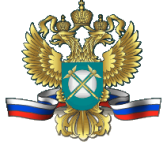 Управление РЕГУЛИРОВАНИЯ СВЯЗИ И ИНФОРМАЦИОННЫХ ТЕХНОЛОГИЙАналитический отчет по результатам анализа состояния конкуренции на рынке услуг подвижной радиотелефонной связи на территории Российской ФедерацииАнализ и оценка состояния конкурентной среды на рынке услуг подвижной радиотелефонной связи на территории Российской Федерации проведен в соответствии с пунктом 10 части 1 статьи 23 Федерального закона от 26.07.2006 № 135-ФЗ «О защите конкуренции» (далее – Закон о защите конкуренции).Анализ рынка услуг подвижной радиотелефонной связи проведен в соответствии с Порядком проведения анализа состояния конкуренции на товарном рынке, утвержденного Приказом ФАС от 28.04.2010 № 220 (далее – Приказ № 220).1. Временной интервал исследованияВ соответствии с целью проведенного исследования анализ товарного рынка проведен за 2021 г.2. Продуктовые границы рынкаСогласно пункту 4 статьи 4 Закона о защите конкуренции товарный рынок - сфера обращения товара (в том числе товара иностранного производства), который не может быть заменен другим товаром, или взаимозаменяемых товаров (далее - определенный товар), в границах которой (в том числе географических) исходя из экономической, технической или иной возможности либо целесообразности приобретатель может приобрести товар, и такая возможность либо целесообразность отсутствует за ее пределами.Продуктовые границы рынка услуг подвижной радиотелефонной связи определены в соответствии с Перечнем наименований услуг связи, вносимых в лицензии, и перечнем лицензионных условий, утвержденных постановлением Правительства Российской Федерации от 18.02.2005 № 87 (далее – Перечень лицензионных условий), который определяет «услуги подвижной радиотелефонной связи» как отдельный вид деятельности.Одними из лицензионных условий осуществления деятельности в области оказания услуг подвижной радиотелефонной связи (согласно Перечню лицензионных условий) являются обеспечение предоставления абоненту:а) соединений по сети подвижной радиотелефонной связи лицензиата для приема (передачи) голосовой, а также неголосовой информации с обеспечением непрерывности связи при оказании услуги независимо от местоположения абонента, в том числе при его передвижении;б) соединений с абонентами и (или) пользователями сетей фиксированной телефонной связи сети связи общего пользования;в) возможности пользования услугами подвижной радиотелефонной связи при нахождении за пределами территории, указанной в лицензии (только для сетей подвижной радиотелефонной связи стандартов NMT-450, GSM-900/1800, IMT-MC-450);г) доступа к телематическим услугам связи и услугам связи по передаче данных, за исключением услуг связи по передаче данных для целей передачи голосовой информации.Согласно пункту 7 Правил оказания услуг телефонной связи, утвержденных постановлением Правительства Российской Федерации от 09.12.2014 № 1342 (далее – Правила оказания услуг телефонной связи), оказание услуг телефонной связи (в том числе услуг подвижной радиотелефонной связи) может сопровождаться предоставлением оператором связи иных услуг, технологически неразрывно связанных с услугами телефонной связи и направленных на повышение их потребительской ценности, при соблюдении требований, предусмотренных законодательными и иными нормативными правовыми актами Российской Федерации.Также продуктовые границы рынка услуг подвижной радиотелефонной связи определены в соответствии с функциональным назначением услуги, когда потребителю необходимо осуществить телефонное соединение (входящее или исходящее) с пользователями сетей подвижной и (или) фиксированной связи независимо от местонахождения лиц, осуществляющих/получающих вызов от/на сети подвижной радиотелефонной связи, отправить/получить короткое текстовое сообщение, получить/передать данные и (или) войти в сеть Интернет независимо от местоположения.Услуги подвижной радиотелефонной связи не имеют товаров – заменителей, сравнимых по техническим характеристикам и потребительской ценности товара. 3. Географические границы рынкаГеографические границы рынка подвижной радиотелефонной связи как территория Российской Федерации определены в соответствии с:1. требованиями к построению сетей подвижной связи, утвержденными приказом Минкомсвязи России от 20.07.2017 № 374 «Об утверждении требований к построению телефонной сети связи общего пользования», в соответствии с которыми узлы связи размещаются в пределах территории Российской Федерации;2. лицензионными условиями осуществления деятельности в области оказания услуг подвижной радиотелефонной связи, в соответствии с которыми лицензиат обязан обеспечить возможности пользования услугами подвижной радиотелефонной связи при нахождении за пределами территории, указанной в лицензии;3. функциональным назначением услуги, а также позиционированием услуги как услуги связи, оказываемой в пределах территории Российской Федерации.4. Состав продавцов и покупателейПокупателями являются абоненты операторов подвижной радиотелефонной связи.Продавцами являются операторы связи, оказывающие услуги подвижной радиотелефонной связи и обладающие лицензией на право оказания услуг подвижной радиотелефонной связи, а также операторы связи, оказывающие услуги подвижной радиотелефонной связи при использовании бизнес-модели виртуальных сетей подвижной радиотелефонной связи (далее – операторы подвижной радиотелефонной связи).При определении перечня действующих в 2018 году операторов подвижной радиотелефонной связи использовалась информация, представленная:- на официальном Интернет-сайте Роскомнадзора об операторах – лицензиатах, операторах, оказывающих услуги подвижной радиотелефонной связи при использовании бизнес-модели виртуальных сетей подвижной радиотелефонной связи;- на официальном Интернет-сайте Россвязи об операторах, которым были выделены коды географически неопределяемых зон нумерации (DEF) на территории Российской Федерации;- операторами подвижной радиотелефонной связи о предоставлении/не предоставлении услуг подвижной радиотелефонной связи в 2018 году (26 операторов сообщили о непредоставлении в 2021 году услуг подвижной радиотелефонной связи). Перечень операторов связи, оказывающих 2021 году услуги подвижной радиотелефонной связи:На конец 2022 года на территории Российской Федерации действуют следующие операторы подвижной радиотелефонной связи в составе групп лиц:- ПАО «МТС» в одной группе лиц с ПАО «МГТС»;- ПАО «МегаФон» в одной группе лиц с ООО «Скартел»;- ООО «Т2 Мобайл» (группа лиц в составе АО «Теле2-Санкт-Петербург», АО «АКОС», ПАО «Ростелеком»). 5. Определение объема товарных ресурсов рынка и долей хозяйствующих субъектов на рынкеРасчет объема товарного рынка и долей хозяйствующих субъектов на рынке услуг подвижной радиотелефонной связи осуществляется на основании показателей товарного рынка:дохода от услуг подвижной радиотелефонной связи в сети связи общего пользования (тыс. руб.).объема услуг подвижной радиотелефонной связи в сети связи общего пользования (голосовые услуги связи (тыс./мин.), смс (тыс./шт.), передача данных (тыс./Гб).При анализе данных о доходах и объемах от услуг подвижной радиотелефонной связи в сети связи общего пользования использовались данные, представленные продавцами в соответствии с формой федерального статистического наблюдения № 65-связь «Сведения о доходах от услуг связи», № 54 «Сведения о сетях подвижной связи», утвержденной приказом Росстата от 12.03.2015 № 95, формой федерального статистического наблюдения № 4-связь «Сведения об обмене (трафике) на сетях электросвязи», утвержденной приказом Росстата от 23.12.2015 № 645, а также данные внутреннего учета, представленные продавцами с грифом «коммерческая тайна».В состав дохода от услуг подвижной радиотелефонной связи в сети связи общего пользования входит, в том числе доход от:- абонентской платы (постоянная плата, которая не зависит от объема оказанных услуг);- голосовых соединений (от входящих и исходящих платных вызовов: на номера абонентов оператора (внутри сети) на территории Российской Федерации, на номера абонентов других операторов подвижной радиотелефонной связи и операторов фиксированной телефонной связи на территории Российской Федерации);- международного роуминга (от входящих и исходящих платных вызовов абонентов, находящихся за пределами Российской Федерации);- отправки СМС-сообщений;- VAS-сервисов (в том числе от контентных и информационных услуг);- услуги доступа к сети Интернет через сети подвижной радиотелефонной связи.5.1. Определение долей хозяйствующих субъектов на рынке услуг подвижной телефонной радиосвязи по объемам оказанных услуг.Совокупная доля операторов связи и их групп лиц на рынке услуг подвижной радиотелефонной связи в 2021 году следующая:5.2. Определение долей хозяйствующих субъектов на рынке услуг подвижной телефонной радиосвязи по доходамСогласно пункту 6.5 Приказа № 220 совокупная доля хозяйствующих субъектов, доминирующее положение которых устанавливается по правилам, предусмотренным частью 3 статьи 5 Закона о защите конкуренции, определяется как сумма долей таких хозяйствующих субъектов или их групп лиц на соответствующем товарном рынке.Таким образом, совокупная доля операторов связи и их групп лиц на рынке услуг подвижной радиотелефонной связи в 2021 году следующая:6. Определение уровня концентрации товарного рынка по доходу и объемам от услуг подвижной телефонной радиосвязи1) Для определения уровня концентрации товарного рынка по доходам от оказанных услуг используются следующие показатели:а) коэффициент рыночной концентрации (CR);б) индекс рыночной концентрации Герфиндаля-Гиршмана (HHI).На рынке услуг подвижной радиотелефонной связи на территории Российской Федерации:CR4 = 91; HHI = 2137.Расчетные показатели коэффициента рыночной концентрации и индекса рыночной концентрации Герфиндаля – Гиршмана:70 <= CR4 (91) <= 100 и 2000<= ННI (2137) <= 10000 По показателям коэффициента рыночной концентрации (CR4>70), индекса рыночной концентрации Герфиндаля-Гиршмана (HHI>2000) рынок услуг подвижной радиотелефонной связи на территории Российской Федерации относится к товарному рынку с высоким уровнем концентрации.2) Для определения уровня концентрации товарного рынка по объему оказанных голосовых услуг связи посредством подвижной радиотелефонной связи используются следующие показатели:а) коэффициент рыночной концентрации (CR);б) индекс рыночной концентрации Герфиндаля-Гиршмана (HHI).На рынке услуг подвижной радиотелефонной связи на территории Российской Федерации:CR4 = 93; HHI = 2224.Расчетные показатели коэффициента рыночной концентрации и индекса рыночной концентрацииГерфиндаля – Гиршмана:70 <= CR4 (93) <= 100 и 2000<= ННI (2224) <= 10000 По показателям коэффициента рыночной концентрации (CR4>70), индекса рыночной концентрации Герфиндаля-Гиршмана (HHI>2000) рынок голосовойподвижной радиотелефонной связи на территории Российской Федерации относится к товарному рынку с высоким уровнем концентрации.3) Для определения уровня концентрации товарного рынка по объему оказанных услуг по передаче СМС-сообщений используются следующие показатели:а) коэффициент рыночной концентрации (CR);б) индекс рыночной концентрации Герфиндаля-Гиршмана (HHI).На рынке услуг подвижной радиотелефонной связи на территории Российской Федерации:CR4 = 89; HHI = 2330.Расчетные показатели коэффициента рыночной концентрации и индекса рыночной концентрацииГерфиндаля – Гиршмана:70 <= CR4 (89) <= 100 и 2000<= ННI (2330) <= 10000 По показателям коэффициента рыночной концентрации (CR4>70), индекса рыночной концентрации Герфиндаля-Гиршмана (HHI>2000) рынок услуг по передаче СМС-сообщений посредством подвижной радиотелефонной связи на территории Российской Федерации относится к товарному рынку с высоким уровнем концентрации.4) Для определения уровня концентрации товарного рынка по объему оказанных услуг по доступу к сети Интернет посредством подвижной телефонной радиосвязи используются следующие показатели:а) коэффициент рыночной концентрации (CR);б) индекс рыночной концентрации Герфиндаля-Гиршмана (HHI).На рынке услуг подвижной радиотелефонной связи на территории Российской Федерации:CR4 = 90; HHI = 2093.Расчетные показатели коэффициента рыночной концентрации и индекса рыночной концентрации Герфиндаля – Гиршмана:70 <= CR4 (90) <= 100 и 2000<= ННI (2093) <= 10000 По показателям коэффициента рыночной концентрации (CR4>70), индекса рыночной концентрации Герфиндаля-Гиршмана (HHI>2000) рынок услуг доступа к сети Интернет посредством подвижной телефонной радиосвязи на территории Российской Федерации относится к товарному рынку с высоким уровнем концентрации.7. Определение барьеров входа на товарный рынок.К барьерам входа на товарный рынок относятся:1) экономические ограничения, в том числе:- необходимость осуществления значительных первоначальных капитальных вложений при длительных сроках окупаемости этих вложений (проектирование и строительство сетей связи, плата за право получения радиочастотного спектра (в случае, когда такое право предоставляется по результатам аукциона), плата за пользование радиочастотным спектром); 2) административные ограничения, в том числе:- использование ограниченного ресурса – радиочастотного спектра;- лицензирование деятельности в сфере услуг связи;- процедуры ввода сети связи в эксплуатацию;- получение разрешений, связанных со строительством сетей.8. Оценка состояния конкурентной среды на товарном рынке. Установление доминирующего положения хозяйствующих субъектов.Учитывая, что рынок услуг подвижной радиотелефонной связи на территории Российской Федерации относится к товарному рынку с высоким уровнем концентрации, а также учитывая наличие высоких барьеров входа на товарный рынок, данный товарный рынок относится к рынку с недостаточно развитой конкуренцией.Согласно части 3 статьи 5 Закона о защите конкуренции доминирующим признается положение каждого хозяйствующего субъекта из нескольких хозяйствующих субъектов (за исключением финансовой организации), в отношении которого выполняются в совокупности следующие условия:а) совокупная доля не более чем трех хозяйствующих субъектов, доля каждого из которых больше долей других хозяйствующих субъектов на соответствующем товарном рынке, превышает пятьдесят процентов, или совокупная доля не более чем пяти хозяйствующих субъектов, доля каждого из которых больше долей других хозяйствующих субъектов на соответствующем товарном рынке, превышает семьдесят процентов (настоящее положение не применяется, если доля хотя бы одного из указанных хозяйствующих субъектов менее чем восемь процентов);б) в течение длительного периода (в течение не менее чем одного года или, если такой срок составляет менее чем один год, в течение срока существования соответствующего товарного рынка) относительные размеры долей хозяйствующих субъектов неизменны или подвержены малозначительным изменениям, а также доступ на соответствующий товарный рынок новых конкурентов затруднен;в) реализуемый или приобретаемый хозяйствующими субъектами товар не может быть заменен другим товаром при потреблении (в том числе при потреблении в производственных целях), рост цены товара не обусловливает соответствующее такому росту снижение спроса на этот товар, информация о цене, об условиях реализации или приобретения этого товара на соответствующем товарном рынке доступна неопределенному кругу лиц.Совокупная доля ПАО «МТС», ПАО «МегаФон», ПАО «ВымпелКом» и ООО «Т2 Мобайл», а также их групп лиц превышает семьдесят процентов на рынке услуг подвижной радиотелефонной связи (при этом доли каждого не менее 8).В течение 2021 года размеры долей ПАО «МТС», ПАО «МегаФон», ПАО «ВымпелКом» и ООО «Т2 Мобайл», а также их групп лиц, были неизменны.При этом услуги подвижной радиотелефонной связи не могут быть заменены другими услугами при потреблении.Согласно подпункту «е» пункта 24 Правил оказания услуг телефонной связи оператор связи обязан не менее чем за 10 дней до изменения действующих тарифов на услуги телефонной связи извещать об этом абонентов через сайт оператора связи в информационно-телекоммуникационной сети «Интернет». Абонентам подвижной связи, в отношении которых применяется изменяемый тариф, дополнительно направляются короткие текстовые сообщения с информацией об изменении действующих тарифов на услуги подвижной связи, если иное не предусмотрено настоящими Правилами. В договоре с абонентом - юридическим лицом может быть определен иной способ информирования об изменении тарифов.Кроме того, оператор подвижной радиотелефонной связи обязан информировать абонента об изменении перечня услуг подвижной связи и иных услуг, технологически неразрывно связанных с услугами подвижной связи и направленных на повышение их потребительской ценности, оказываемых абоненту, путем направления абоненту короткого текстового сообщения (подпункт «б» пункта 113 Правил оказания услуг телефонной связи).Таким образом, информация об условиях реализации или приобретения услуг подвижной радиотелефонной связи доступна неопределенному кругу лиц (абонентам и пользователям).Исходя из изложенного, ПАО «МТС», ПАО «МегаФон», ПАО «ВымпелКом» и ООО «Т2 Мобайл», а также операторы связи, входящие в состав их групп лиц, занимают доминирующее положение на рынке услуг подвижной радиотелефонной связи на территории Российской Федерации в соответствии с частью 3 статьи 5 Закона о защите конкуренции.Начальник Управления регулирования связи и информационных технологий ФАС России                                                    Е.А. ЗаеваИсп. Дзкуя Астамур Эмилевич (499) 755-23-23 доб. 097-242 (astamurd@fas.gov.ru)п/нНаименование оператора связиЮридический адрес1ПАО «ВымпелКом»127083, г. Москва, ул. 8-го Марта, д. 10, стр.142АО «КрымТелеком»295051, Республика Крым, город Симферополь, улица Калинина, дом 133ООО «Екатеринбург-2000»620000, г. Екатеринбург, ул. Мамина-Сибиряка, д.85, этаж 8, оф. 294АО «АКОС»690048, г. Владивосток, проспект 100-летия Владивостока, 38А5ООО «К-Телеком»350089, Краснодарский край, город Краснодар, проспект Чекистов, 33-26ООО «КТК-ТелеКом»107370, город Москва, Открытое ш, д. 14, этаж 2 помещ. II, комната № 67ПАО «МГТС»119017, г. Москва, ул. Б. Ордынка, д. 25, стр. 18ПАО «МегаФон»127006, город Москва, Оружейный переулок, дом 419ПАО «МТС»109147, г. Москва, ул. Марксистская, 410ПАО «Ростелеком»191002, город Санкт-Петербург, улица Достоевского, 1511АО «Компания Транстелеком»121357, город Москва, Верейская улица, дом 29 строение 33, этаж 6 ком 1212ООО «Скартел»127006, город Москва, Оружейный переулок, дом 41, офис 4813ООО «СевТелеКомСвязь»299011, г. Севастополь, ул. Большая Морская, д. 1914АО «Вайнах Телеком»364013, республика Чеченская, город Грозный, улица им Шейха А-Х.С.Яндарова, дом 1715ООО «Твои мобильные технологии»420012, г. Казань, ул. Бутлерова, д. 5416АО «Теле2-Санкт-Петербург»197374, город Санкт-Петербург, Приморский проспект, дом 54 корпус 1 литер а, этаж 7 помещение 1-н, офис 43417ООО «Т2 Мобайл»108811, город Москва, 22- й километр Киевского шоссе (п Московский), домовладение 6 строение 1, этаж 5 комната 3318ООО «Газпром Телеком»117420, город Москва, улица Намёткина, дом 1619ООО «Сбербанк-Телеком»117997, город Москва, улица Вавилова, дом 1920ООО «Сим Телеком»127473, город Москва, Краснопролетарская улица, дом 16 строение 1, этаж 5 пом. I, комната 3421ООО «Тинькофф Мобайл»125212, город Москва, Головинское ш, д. 5 к. 1, этаж/пом. 25/2502222ООО «ВТБ Мобайл»107031, город Москва, ул Кузнецкий Мост, д. 13/9 стр. 1, эт/пом/к 1/I/2923АО «Севастополь телеком»299011, город Севастополь, ул Генерала Петрова, д. 15п/нНаименование оператора связиДоли операторов по объемам оказанных услуг, в %Доли операторов по объемам оказанных услуг, в %Доли операторов по объемам оказанных услуг, в %п/нНаименование оператора связиГолосСМСПередача данных1ПАО «ВымпелКом»2ПАО «МТС»3ПАО «МегаФон»4ООО «Т2 Мобайл»5ООО «Скартел»6ООО «Екатеринбург-2000»7ООО «ТМТ»8ПАО «Ростелеком»9ПАО «МГТС»10ООО «К-Телеком»11АО «КрымТелеКом»12АО «Севастополь Телеком»13ООО «СевтелекомСвязь»14ООО «КТК-Телеком»15АО «АКОС»16АО «Теле2-Санкт-Петербург»17АО «Компания Транстелеком»18АО «Вайнах Телеком»19ООО «Газпром Телеком»20ООО «Сбербанк-Телеком»21ООО «Сим Телеком»22ООО «Тинькофф Мобайл»23ООО «ВТБ Мобайл»ИтогоИтого100100100CR4CR4938990HHIHHI222423302093п/нНаименование оператора связиДоли операторов по объемам оказанных услуг, в %Доли операторов по объемам оказанных услуг, в %Доли операторов по объемам оказанных услуг, в %п/нНаименование оператора связиГолосСМСПередача данных1ПАО «ВымпелКом»2ПАО «МТС»3ПАО «МегаФон»4ООО «Т2 Мобайл»5ООО «Екатеринбург-2000»6ООО «ТМТ»7ООО «К-Телеком»8АО «КрымТелеКом»9ООО «СевтелекомСвязь»10ООО «КТК-Телеком»11АО «Компания Транстелеком»12АО «Вайнах Телеком»13ООО «Газпром Телеком»14ООО «Сбербанк-Телеком»15ООО «Сим Телеком»16ООО «Тинькофф Мобайл»17ООО «ВТБ Мобайл»п/нНаименование оператора связиДоли операторов по доходам от услуг подвижной радиотелефонной связи в сети связи общего пользования, %1ПАО «ВымпелКом»2ПАО «МТС»3ПАО «МегаФон»4ООО «Т2 Мобайл»5ООО «Скартел»6ООО «Екатеринбург-2000»7ООО «ТМТ»8ПАО «Ростелеком»9ПАО «МГТС»10ООО «К-Телеком»11АО «КрымТелеКом»12АО «Севастополь Телеком»13ООО «СевтелекомСвязь»14ООО «КТК-Телеком»15АО «АКОС»16АО «Теле2-Санкт-Петербург»17АО «Компания Транстелеком»18АО «Вайнах Телеком»19ООО «Газпром Телеком»20ООО «Сбербанк-Телеком»21ООО «Сим Телеком»22ООО «Тинькофф Мобайл»23ООО «ВТБ Мобайл»ИтогоИтого100,00CR4CR491HHIHHI2137п/нНаименование оператора связиДоли операторов по доходам от услуг подвижной радиотелефонной связи в сети связи общего пользования, в %1ПАО «ВымпелКом»2ПАО «МТС»3ПАО «МегаФон»4ООО «Т2 Мобайл»5ООО «Екатеринбург-2000»6ООО «ТМТ»7ООО «К-Телеком»8АО «КрымТелеКом»9ООО «СевтелекомСвязь»10ООО «КТК-Телеком»11АО «Компания Транстелеком»12АО «Вайнах Телеком»13ООО «Газпром Телеком»14ООО «Сбербанк-Телеком»15ООО «Сим Телеком»16ООО «Тинькофф Мобайл»17ООО «ВТБ Мобайл»